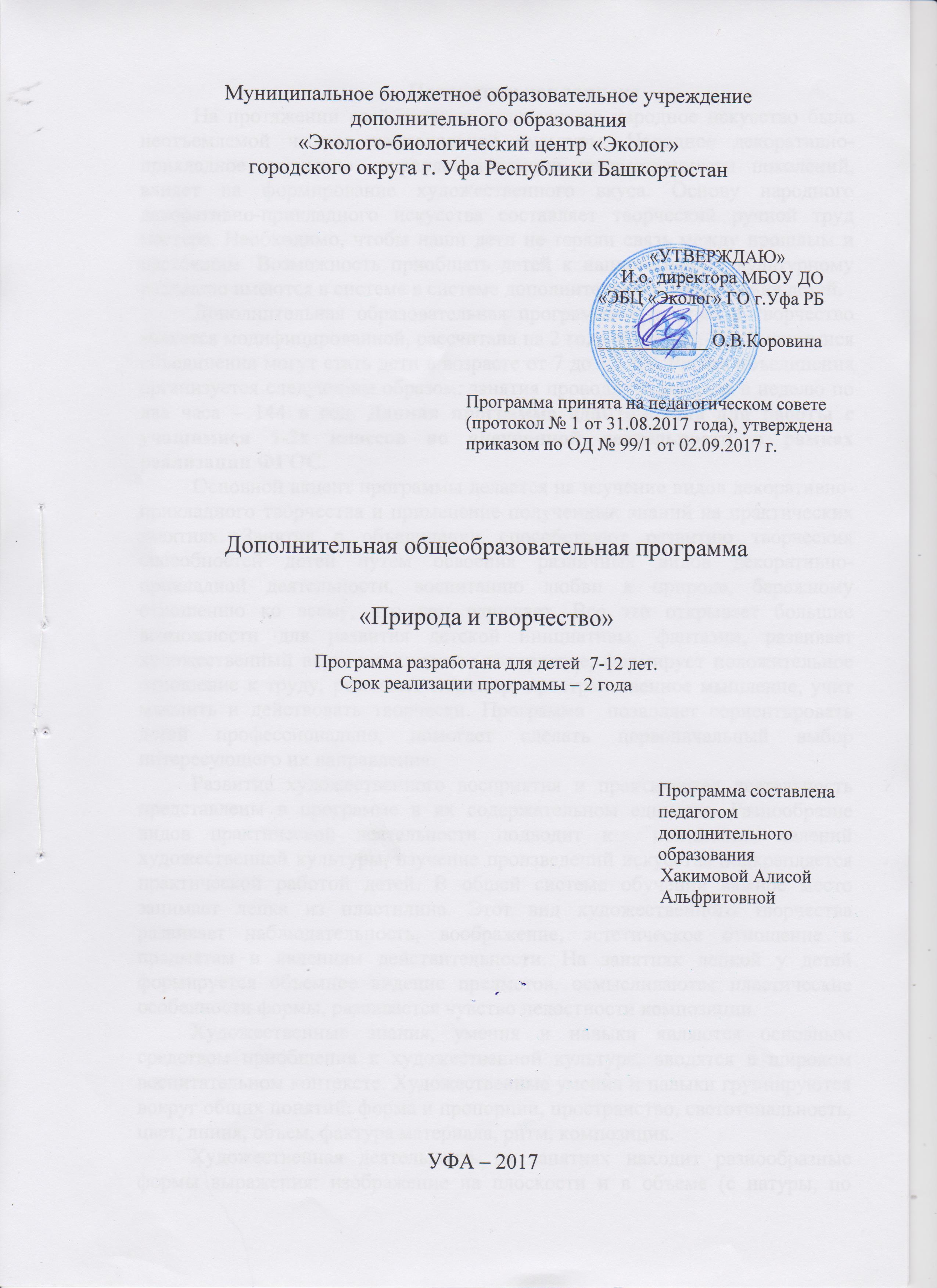 Пояснительная запискаНа протяжении всей истории человечества народное искусство было неотъемлемой частью национальной культуры. Народное декоративно-прикладное искусство сохраняет традиции преемственности поколений, влияет на формирование художественного вкуса. Основу народного декоративно-прикладного искусства составляет творческий ручной труд мастера. Необходимо, чтобы наши дети не теряли связь между прошлым и настоящим. Возможность приобщать детей к национальному культурному наследию имеются в системе в системе дополнительного образования детей.Дополнительная образовательная программа «Природа и творчество является модифицированной, рассчитана на 2 года обучения. Обучающимися объединения могут стать дети в возрасте от 7 до 12 лет. Работа объединения организуется следующим образом: занятия проводятся два раза в неделю по два часа – 144 в год. Данная программа адаптирована для работы с учащимися начальных классов во внеурочной деятельности в рамках реализации ФГОС.Основной акцент программы делается на изучение видов декоративно-прикладного творчества и применение полученных знаний на практических занятиях. Занятия в объединении способствуют развитию творческих способностей детей путем освоения различных видов декоративно-прикладной деятельности, воспитанию любви к природе, бережному отношению ко всему, что нам окружает. Все это открывает большие возможности для развития детской инициативы, фантазии, развивает художественный вкус, эстетическое восприятие, формирует положительное отношение к труду, развивает глазомер, пространственное мышление, учит мыслить и действовать творчески. Программа  позволяет сориентировать детей профессионально, помогает сделать первоначальный выбор интересующего их направления.Развитие художественного восприятия и практическая деятельность представлены в программе в их содержательном единстве. Разнообразие видов практической деятельности подводит к  пониманию явлений художественной культуры, изучение произведений искусства подкрепляется практической работой детей. В общей системе обучения важное место занимает лепка из пластилина. Этот вид художественного творчества развивает наблюдательность, воображение, эстетическое отношение к предметам и явлениям действительности. На занятиях лепкой у детей формируется объемное видение предметов, осмысливаются пластические особенности формы, развивается чувство целостности композиции.Художественные знания, умения и навыки являются основным средством приобщения к художественной культуре, вводятся в широком воспитательном контексте. Художественные умения и навыки группируются вокруг общих понятий: форма и пропорции, пространство, светотональность, цвет, линия, объем, фактура материала, ритм, композиция.Художественная деятельность на занятиях находит разнообразные формы выражения: изображение на плоскости и в объеме (с натуры, по памяти, по представлению); декоративная и конструктивная работа; восприятие явлений действительности и произведений искусства; обсуждение работ товарищей, результатов коллективного творчества и индивидуальной работы на занятиях; изучение художественного наследия; подбор иллюстративного материала к изучаемым темам.С целью формирования опыта коллективного творчества в программу вводятся коллективные задания. Выполненные на занятиях художественные работы обучающиеся могут использовать как подарки для родных и друзей. Общественное приложение результатов художественной деятельности детей имеет принципиально важное значение в воспитательном процессе.В течение всего учебного года организуются экскурсии в музеи, парки, сады, выставочные залы. Сами обучающиеся должны принимать участие в дальнейшем развитии объединения, в изготовлении образцов, участвовать в различных выставках, конкурсах, слетах и тематических вечерах.Целью программы является: содействовать формированию духовной культуры личности, посредством приобщения к национальному культурному наследию и декоративно-прикладному творчеству.Обучающие задачи:- расширять и углублять знания о декоративно-прикладном творчестве народов России и Башкортостана;- дать знания об инструментах и материалах, используемых в декоративном творчестве, о правилах безопасной работы с ними;- обучать технологии обработки различных природных материалов;- обучать основным способам лепки, выполнение аппликации, различным приемам работы с акварелью и гуашью;- научить делать изделия из природного материала (семян, желудей, круп, бересты, сухих листьев и т.д.);- обучать приемам самооценки и самоконтроля в труде.Воспитывающие задачи:- воспитывать интерес и любовь к творчеству народных мастеров;- прививать бережное отношение к результатам своего труда и труда других людей;- прививать любовь к декоративному творчеству;- приобщать детей к миру природы, к пониманию ее универсальной ценности в жизни каждого человека, своей причастности к сбережению и защите окружающего мира;- воспитывать любовь к природе, бережное отношение ко всему живому, что нас окружает.Развивающие задачи:- развивать пространственное и абстрактное мышление, умение видеть образ, конструкцию предмета, представлять его в материале;- развивать моторику пальцев рук;- развивать способность комбинировать, составлять из отдельных элементов целое;- развивать воображение, художественный и эстетический вкус, фантазию и наблюдательность;- формировать навыки коллективного творчества.Учебно-тематический план I года обученияСодержание программыВводное занятие (2 ч).Теория.  Знакомство с правилами по технике безопасности и программой работы на год. Знакомство с декоративно-прикладным творчеством (история происхождения игрушек, панно, сувениров). Демонстрация изделий. Ознакомление с режимом работы объединения. Решение организационных вопросов. Знакомство с правилами техники безопасности при работе с ножницами, санитарно-гигиенические нормы, правила поведения на занятиях. Организация рабочего места.Живопись акварелью (18 ч).Теория. Ознакомление с акварельной живописью и приемами работы кистью. Понятие о трех основных (красный, желтый, синий) и дополнительных цветах (оранжевый, зеленый, фиолетовый). История пейзажной живописи. Техники выполнения пейзажа в акварели: по сырому, сухой кистью, монотипия.Практика. Работа с основными и дополнительными цветами над эскизными вариантами композиции. Выполнение композиции на темы: «Вечер», «Осенний лес», «Мой город». Поиск композиционного решения и создание панно «Фантазия» на основе монотипии. Оформление готовых работ.Лепка из пластилина (18 ч).Теория. Знакомство с понятием скульптура, показ изделий выполненных из пластилина, фотографий скульптур. Беседы о народном искусстве, народных мастерах. Знакомство с основными способами лепки (конструктивный и пластический). Объяснение технологии лепки из пластилина простых геометрических форм. Знакомство со стилизацией формы в лепке. Рельеф, горельеф, барельеф в скульптуре, симметричность и ассиметричность рельефа.Практика. Лепка из пластилина разных геометрических форм, используя основные способы лепки.Аппликация (18 ч).Теория. Знакомство с видами аппликации: сюжетные, предметные, декоративные. Башкирский орнамент в аппликациях. Ознакомление с технологией аппликации из обрезков, обрывков бумаги и салфеток.Практика. Выполнение аппликации из  простых геометрических фигур, из обрезков цветной бумаги, из обрывков цветной гофрированной бумаги. Выполнение композиции из цветной бумаги на тему: «Цыпленок», «Кораблик». Изготовление панно из салфеток на тему: «Цветы».Оригами (16 ч).Теория. Знакомство с видом складывания из бумаги-оригами. Обучение подбора бумаги разных цветов для оригами, как подбирать определенный формат, обучение чтения схем, показывающих, как сделать ту или иную фигурку.Практика.  Выполнение оригами по схемам, из бумаги разных цветов и определенных форматов. Выполнение оригами на тему: «Пингвин» и т. д.Коллаж  (14 ч).Теория.  Ознакомление с технологией коллажа из растительных материалов с применением в качестве основы пластилина. Демонстрация коллажей выполненных из фотографии и журнальных вырезок, из ткани и семян.Практика. Выполнение композиции из сухих листьев и веток на основе из картона. Изготовление коллажа из различных видов групп и семян с применением пластилина в качестве основы. Составление панно на темы: «Птицы», «Подводный мир», «Зима», «Осенний день».Поделки (Теория. Знакомство с плоской и объемной игрушкой. Демонстрация игрушек выполненных педагогом и учащимися прошлых лет обучения. История народной игрушки. Объяснение технологии создания композиции из природного и подручных материалов.Практика. Изготовление композиции из сухих листьев, веток с применением пластилина. Оформление готовой композиции различными крупами и семенами. Изготовление работ из папье-маше.Коллективно-творческая деятельностьПрактика.Заключительное занятие (2 ч).Подведение итогов работы за год. Беседа «Чему мы научились на занятиях объединения?». Итоговая выставка.Учебно-тематический план II года обученияСодержание программы II года обученияВводное занятие (2 ч.) Теория.  Знакомство с правилами по технике безопасности и программой работы на год. Знакомство с декоративно-прикладным творчеством (история происхождения игрушек, панно, сувениров). Демонстрация изделий. Ознакомление с режимом работы объединения. Решение организационных вопросов. Знакомство с правилами техники безопасности при работе с ножницами, санитарно-гигиенические нормы, правила поведения на занятиях. Организация рабочего места. Панно, поделки из природных материалов (шишек, семян, веток и т.д.) (8 ч.)            Теория. Знакомство с работами, выполненными из природных материалов.           Практика. Выполнение работ из природных материалов: семян, косточек, ракушек в панно, объемных работах.Сказочные дворцы из картона (18 ч.)           Теория. Знакомство с готовыми макетами дворцов. Краткий экскурс в Средневековье. Ознакомление  с технологиями изготовления из обычного картона макетов.           Практика. Составление эскиза, тщательное продумывание каждой детали. Выполнение макетов дворцов согласно эскизам.Поделки из папье  - маше (14 ч.)           Теория. Знакомство с работами из папье-маше. Ознакомление с технологией и способами выполнения работ из папье-маше.          Практика. Продумывание идеи для папье-маше. Исполнение работы из бумаги. Покраска готового изделия в гуашь, а затем в лак.Оригами (18 ч.)Теория. Продолжение  знакомства с искусством оригами. Повторение о происхождении этого искусства и значение самого термина. Демонстрация работ из оригами, выполненных учащимися, а также фото с данной тематикой. Знакомство с приемами оригами. Знакомство с модульным оригами. Повтор с видом складывания из бумаги-оригами. Обучение подбора бумаги разных цветов для оригами, как подбирать определенный формат, обучение чтения схем, показывающих, как сделать ту или иную фигурку.        Практика. Исполнение работ учащимися. Продумывание и сам процесс  работы оригами. Выполнение модульного оригами.Ручной гобелен (8 ч.)        Теория. Ознакомление с работами из ручного гобелена. Рассказ о происхождении этого мастерства. Знакомство с технологией ручного плетения.        Практика. Приготовление материалов (порез ткани разных цветов на полоски, обматывание картона хлопчатобумажными нитками). Плетение ковриков, подставок для сиденья.Рисование гуашью, акварелью. Нетрадиционные техники рисования (14 ч.)          Теория. Ознакомление с акварельной и гуашевой живописью и приемами работы кистью. Дать понятие о тех основных (красный, желтый, синий) и дополнительных цветах (оранжевый, зеленый, фиолетовый). История пейзажной живописи. Техники выполнения пейзажа в акварели и гуаши: по сырому, сухой кистью, монотипия. Ознакомление с нетрадиционными техниками рисования (трафарет, оттиски, надбрызги, отпечатывание, монотипия и т.д.)        Практика. Работа с основными и дополнительными цветами над эскизными вариантами композиции. Выполнение работ: « Осенние листья», «Моя мечта» и т.д.Лепка из пластики, соленого теста (18 ч.)       Теория. Демонстрация работ из пластики, соленого теста. Ознакомление с основными приемами лепки из пластики. Рассказать о видах пластики и о ее свойствах. Также рассказать о соленом тесте: о его изготовлении, о сушке и покраске работ.       Практика. Исполнение работ: бусин, различных фигурок, бижутерий и т.д. из пластики и соленого теста.Бусы, куклы, панно из войлока (12 ч.)       Теория. Знакомство с войлоком и демонстрация работ. Ознакомление с технологией войлока: сухим, мокрым валянием.       Практика. Исполнение работ из войлока: бусин, панно, кукол.Орнамент. Роспись (16 ч.)       Теория. Ознакомление с орнаментом, с видами орнаментов. Демонстрация работ с орнаментом. Знакомство с видами росписи.       Практика. Исполнение работ; «Орнамент в круге», «Хохлома», «Городец» и т.д.Экскурсии (6 ч.)Поход в экскурсии. Знакомство с достопримечательностями. Заключительное занятие. Выставка работ учащихся (2 ч.)Подведение итогов работы за год. Беседа «Чему мы научились на занятиях объединения?». Итоговая выставка.Методические рекомендацииРабота по освоению видов декоративно-прикладного творчества организуется через игру, труд, что помогает обеспечивать единство решения познавательных, практических и практических и воспитательных задач. Предусматривается широкое привлечение жизненного опыта детей, примеров окружающей действительности. Работа на основе наблюдения и изучения окружающей действительности является важным условием успешного освоения детьми программного материала. Стремление к отражению действительности, своего отношения в ней должно служить источником самостоятельных творческих поисков.Занятия построены по принципу знакомства со способами работы различными художественными и природными материалами, и определенная часть времени отводится организации рабочего места. Для проведения занятий используются образцы готовых изделий. Практические задания выполняются как на плоскости листа различными графическими, природными и живописными материалами, так и в объеме из пластилина, бумаги и природных материалов.Обучение декоративной работе осуществляется в процессе выполнения учащимися творческих декоративных композиций, панно на основе образца. Работы выполняются на основе декоративной переработки формы и цвета реальных объектов – листьев, цветов, животных, насекомых. Понимание ритма, гармоничности цветовых отношений, зрительного равновесия форм и цвета, полученное учащимися в процессе декоративной работы, находит затем применение в различных работах:  в аппликациях, коллажах, изготовлении игрушек, поделок, панно.Лучшие работы каждого занятия рекомендуется показывать учащимся и выставлять на стендах. Они создают эстетически богатую среду, дают радость детям, ощущающим нужность своего труда, что естественно, увеличивает желание работать.Предполагаемый результат в плане формирования личностных качеств детей – это развитие в зависимости от заложенного потенциала, следующих качеств:-творческих наклонностей и эстетических потребностей;-умения самостоятельно действовать, принимать решения;-чувства собственного достоинства и уважения к другой личности;Диагностика результатов на промежуточных и конечном этапах обучения осуществляется в форме игры в процессе конкурсов, итоговых занятий.В результате освоения программы дети должны знать:-особенности декоративно-прикладного искусства народов России и Башкортостана;-технику безопасности при работе с инструментами и материалами;-иметь представления о передаче пространства на плоскости;-знать особенности разнообразных материалов, которыми можно пользоваться в художественной деятельности.Должны уметь:-владеть различными техниками лепки, выполнения аппликации; приемами работы с акварелью и гуашью;-уметь работать по образцу и по замыслу;-уметь разрабатывать и зарисовывать свои индивидуальные эскизы;-уметь выполнять в материале разработанный эскиз;-изготовлять плоские и объемные игрушки из природного материала;-осуществлять самооценку и самоконтроль в труде.Условия реализации программы.Методическое обеспечение:-наличие утвержденной программы;-методические разработки;-наглядные пособия, образцы изделий;-специальная литература(журнала, книги, пособия);-сценарии досуговых мероприятий.           2. Материально-техническое обеспечение:-помещение с оптимальным освещением;-природные материалы: семена, крупа, сухие листья, ножницы, клей, гуашь, акварельные краски, пластилин, скотч, газеты, клейстер, цветные карандаши, фломастеры..          3. Организационное обеспечение:- необходимый контингент учащихся;-соответствующее требованиям расписание занятий;-связь со школами и детскими садами.Список литературы, рекомендуемой для детей:Ветрова Г.Е. Сказка  о добром художнике. Архип Куинджи. М., Белый город, 2001.Жукова Л. Азбука русской живописи. М., Белый город, 2002.Чудакова Н.В. Я познаю мир: Детская энциклопедия. М., АСТ-ЛТД, 1997.Вендон Блейк. Начинаем рисовать. Минск, Попурри, 2003.Жуков И.А. Как понять язык деревьев. Ефим Ефимович Волков. М., Белый город, 2001.Улыбышева М.А. Сказка о художнике и природе. Лев Львович Каменев. М., Белый город, 2001.Список литературы для педагогаПедагогика (под ред. П.И. Пидкасистого) / М., «Педагогическое наследие России», .Педагогика: педагогические теории, системы, технологии (под ред. С.А. Смирнова)/ М., «Академия», .Педагогика (под ред. В.А. Сластенина) /М., «Академия», .Г.К. Селевко. Энциклопедия образовательных технологий. / М., «Народное образование», .И.П. Подласый. Педагогика / М., .Харламов. Педагогика. / М., .Педагогический энциклопедический словарь. Большая российская энциклопедия. /М., .«О внесении изменений и дополнений в закон об образовании». /М., .«О внесении изменений и дополнений в закон об образовании». /Уфа, .Гигиенические требования к санитарным условиям обучения в ОУ (САНПИН) 2, 4.2., 1178-02,/М., .Конвенция ООН «О правах ребенка» / М., .Концепция и программа развития башкирского национального образования./Уфа, .Концепция и программа  «Формирование гражданина нового Башкортостана» на 2007-.г./Уфа, .Целевая программа «Дети Республики Башкортостан» на 2007-.г./ Уфа, .Программа «Духовно-нравственное воспитание подрастающего поколения»./Уфа, .Программа  по профилактике наркомании, алкоголизма и табокурения в Республике Башкортостан на 2005-. /Уфа,2005 г.Программа развития системы дополнительного образования детей в Республике Башкортостан на 2007-2011г.г./Уфа, .Бесчастнов Н.П., Кулаков В.Я. Живопись. М., Легпробытиздат, 1993.Бялик В. Энциклопедия живописи для детей: Пейзаж. М.,Белый город, .Гиридт С. Разноцветные поделки из природных материалов. М., Айрис-пресс, .Дубровская Н.В. Оригинальные подарки своими руками. М., Астрель, .Курочкина Н.А. Знакомим с пейзажной живописью. Санкт-Петербург, Детство-пресс, .Петров С.К. Учимся лепить из пластилина. М., Астрель, .Румянцева Е.А. Аппликация. Простые поделки. М., Айрис-пресс, 2010.Свешникова Т.А. Декорирование природными материалами. М., АСТ, 2009.Сокольникова Н.М. Основы композиции. Обнинск, Титул, .Янбухтина А.Г. Декоративное искусство Башкортостана. ХХ век: От тамги до авангарда. Уфа, Китап, .Шпикалова Т.Я., Ершова Л.В. Изобразительное искусство. М., Просвещение, .№Тема занятийВсего часовТеория Практика 1.Вводное занятие. Знакомство с правилами техники безопасности и программой.22-2.Живопись акварелью184143.Лепка из пластилина184144.Аппликация 185135.Оригами 164126.Коллаж 144107.Поделки на плоской поверхности184158.Коллективно-творческая деятельность165119.Итоговое занятие.Выставка работ детей.22Итого 14441103Тема занятийВсего часовТеорияПрактика1.Вводное занятие. Знакомство с правилами техники безопасности и программой.22-2.Панно, поделки из природных материалов (шишек, семян, веток и т.д.)8263.Сказочные дворцы из картона.       184144.Поделки из папье- маше.142125.Оригами. 184146.Ручной гобелен.8267.Рисование гуашью, акварелью. Граттаж.Нетрадиционные техники рисования.144108.Лепка из пластики, пластилина, соленого теста.184149.Бусы, куклы, панно из войлока.1221010.Орнамент. Роспись.1621411.Экскурсии.6-612.Заключительное занятие.Выставка работ учащихся.2-2Итого 14428116